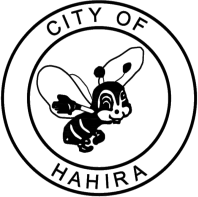 Main Street Board Meeting – January 10, 2022	M I N U T E SCall to Order: The regular meeting was called to order by Josh Owen at 9:31 AM.Attendance Report: Board members present were Josh Owen, Drew Duren, Kelly Barr, Taylor Couey, Leanne Griffin, Morgan Davis, Matt Seber, Elise Pierce.  Jennifer Pevey was present via phone due to COVID. City representatives included Main Street Director, Jennifer Price and Main Street Assistant Jamie Parr.Not present:  n/aReview/Correction of Minutes - Minutes were approved - Motion made by Drew Duren and a second by Kelly Barr.Old Business:Fountain and Veterans Memorial to begin in January of 2022New Business:Welcome of new Main Street Board member, Matt Seber.2022 Officer Elections were held.  Matt Seber- ChairmanJennifer Pevey- Co ChairmanTaylor Couey - SecretaryMain Street Director, Jennifer Price gave a review of the attendance policy as stated in the bylaws.Updates of Events-Winter Farmers Market dates have been announced and the application is available online.Father Daughter Dance to be held February 11 and 12th and the Depot.  Ticket are available for purchase online.The 2nd annual Chili Cook Off will be held on February 26th in conjunction with the Farmers Market.  Main Street Board members suggested a Winter Sidewalk Sale on that date as well.The Great Hahira Pick In has been announced and tickets are available for purchase online.Spring Downtown is scheduled for April 16th.  Monkey Britches and Kidz Quest offered to sponsor the egg hunt for this event again this year.Next Meeting: February 14, 2022  at 9:30 am at the DepotMeeting adjourned at 9:46 by Josh OwenPrepared By:  Taylor Couey, Secretary